25 –летний юбилей детского сада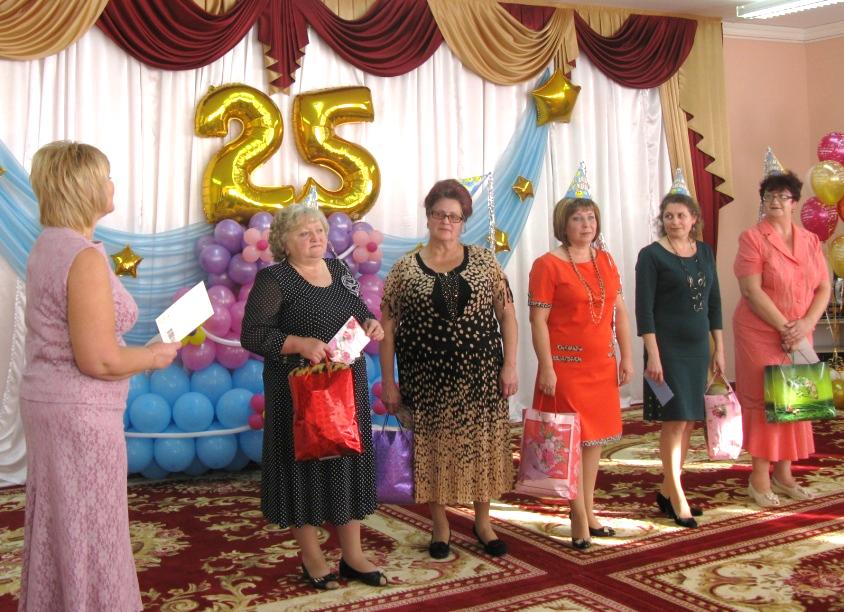 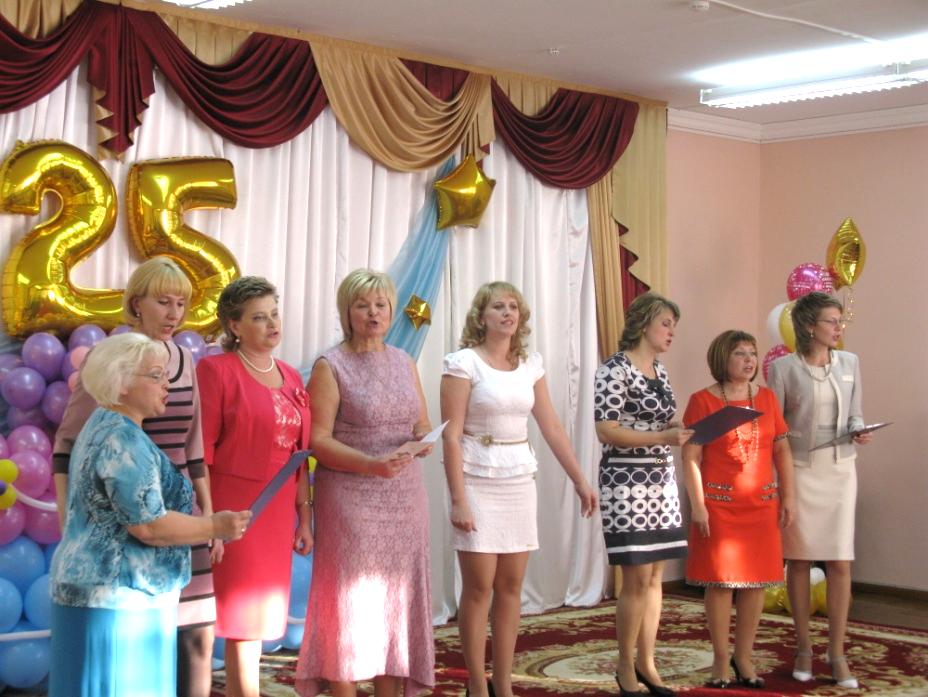 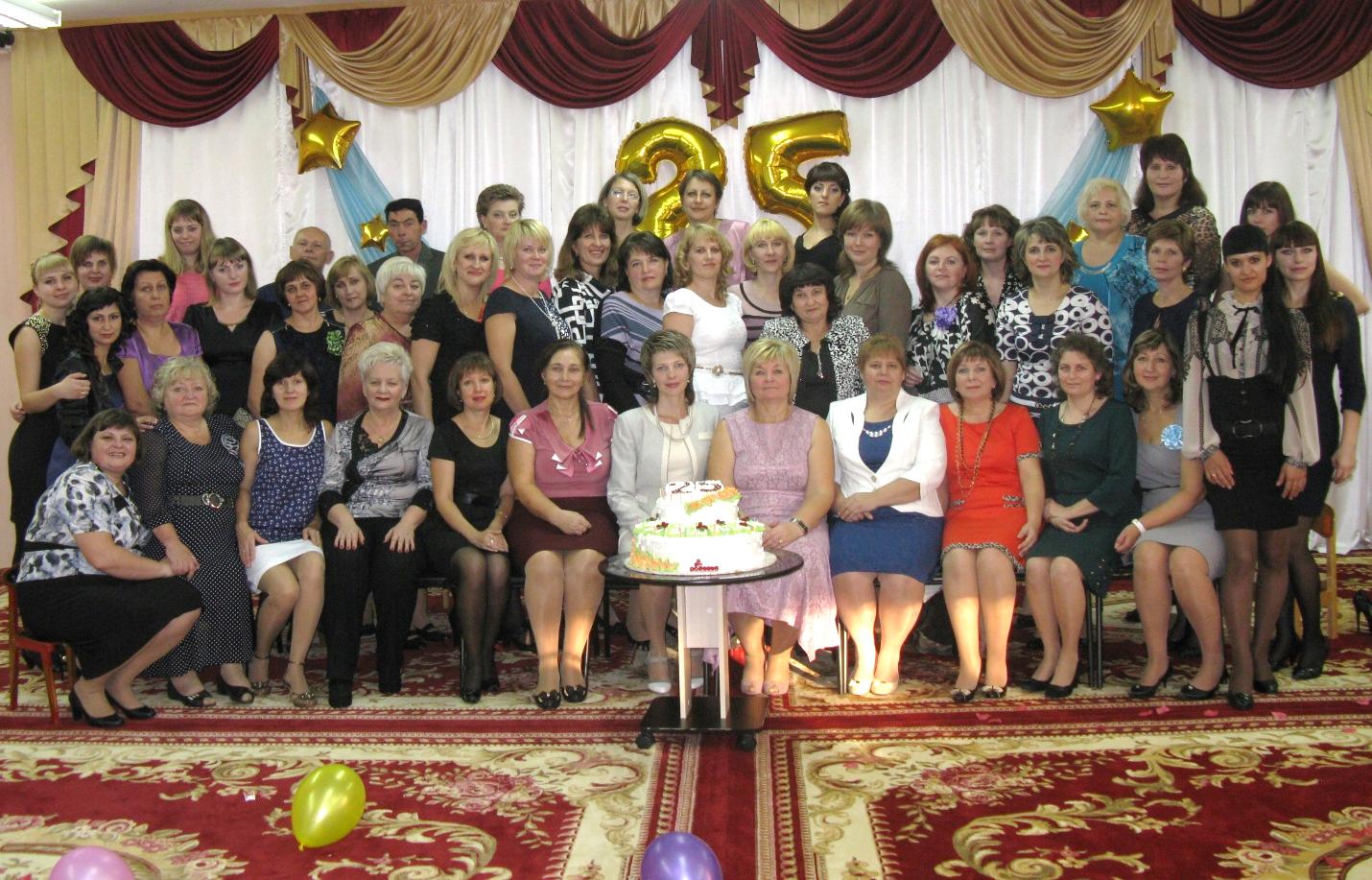 